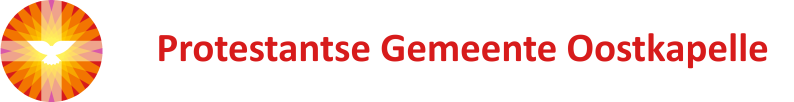                      Orde van dienst voor zondagmorgen 6 januari 2019 in de protestantse Zionskerk te Oostkapelle.  Zondag van de Epifanie. Nieuwjaarsdienst.  Kleur: wit. Predikant is ds. Ph.A. Beukenhorst, ouderling van dienst Rian Coppoolse-Jobse en organist Rinus Jobse. Er is kindernevendienst o.l.v. Esther Luteijn-Joziasse.DIENST VAN DE VOORBEREIDINGZingen voorzang:  Liedboek  905: strofen 1, 2, 3 en 4Welkom en mededelingen door de ouderling van dienstZingen (staande):  Liedboek Psalm 72: strofen 1 en 3   [intredepsalm v/d zondag]Inleiding   /   Stil gebed    /    Bemoediging: Ds.: Onze hulp is in de Naam van de HEER     A: die hemel en aarde gemaakt heeft, Ds.: die eeuwig trouw is                                A: en nooit loslaat wat zijn hand begon.Groet    (hierna weer zitten)Kyrie gebedZingen glorialied:  Liedboek 520: strofen 1, 2, 5 en 6 Gesprek met de kinderen Zingen:  ‘Wij gaan voor even uit elkaar’:  strofen 1, 2 en 3DIENST VAN HET WOORDGebed bij de opening van de BijbelBijbellezing Eerste Testament:  Jesaja 60, 1 t/m 6  –  Lector:  Richard Struijk Zingen:  Liedboek 459:  strofen 1, 2, 3 en 4Bijbellezing Tweede Testament:  Matteüs 2, 1 t/m 12  –  Lector: Richard Struijk Zingen:  Liedboek 526:  strofen 1 en 4Bijbeluitleg en verkondigingMeditatief orgelspelZingen:  Liedboek 515: 1 (allen), 2 (vrouw), 3 (man), 4 (a), 5 (v), 6 (m) en 7 (a)Kinderen komen terug uit de kindernevendienstDIENST VAN GEBEDEN EN GAVENDankgebed en voorbeden – met acclamatie Lied 833 (NL) ; Stil gebed; Onze Vader  Collecten: 1ste Kerkrentmeesterschap PGO en 2de St. Ontmoetingcentrum De HerbergOrgelspel tijdens de collecteBezinningstekst tijdens de collecte  (tekst van Ko Joosse in het Liedboek, blz. 933]:         Allerhoogste God, hoe verheven Gij ook zijt, Gij hebt U niet geschaamd om          onze God te worden in een mens van vlees en bloed, Jezus Christus, onze Heer.          Laat ons in voor- en tegenspoed met hem verbonden zijn en doe ons delen in          zijn vrede, die duren zal in eeuwigheid.Zingen slotlied (staande):   Liedboek 419: strofen 1, 2 en 3 Samen uitspreken van de heenzending: A:   Wij gaan het nieuwe jaar weer in.   –    B:  Wij zoeken onze weg in de wereld.A + B:  Wij vertrouwen dat God met ons mee zal gaan.Zegen        /       Zingen:   Liedboek 431.c.  Drie punten    Groet in de hal van de kerkOntmoeting en koffiedrinken in de zaal naast de ruimte voor de eredienst   